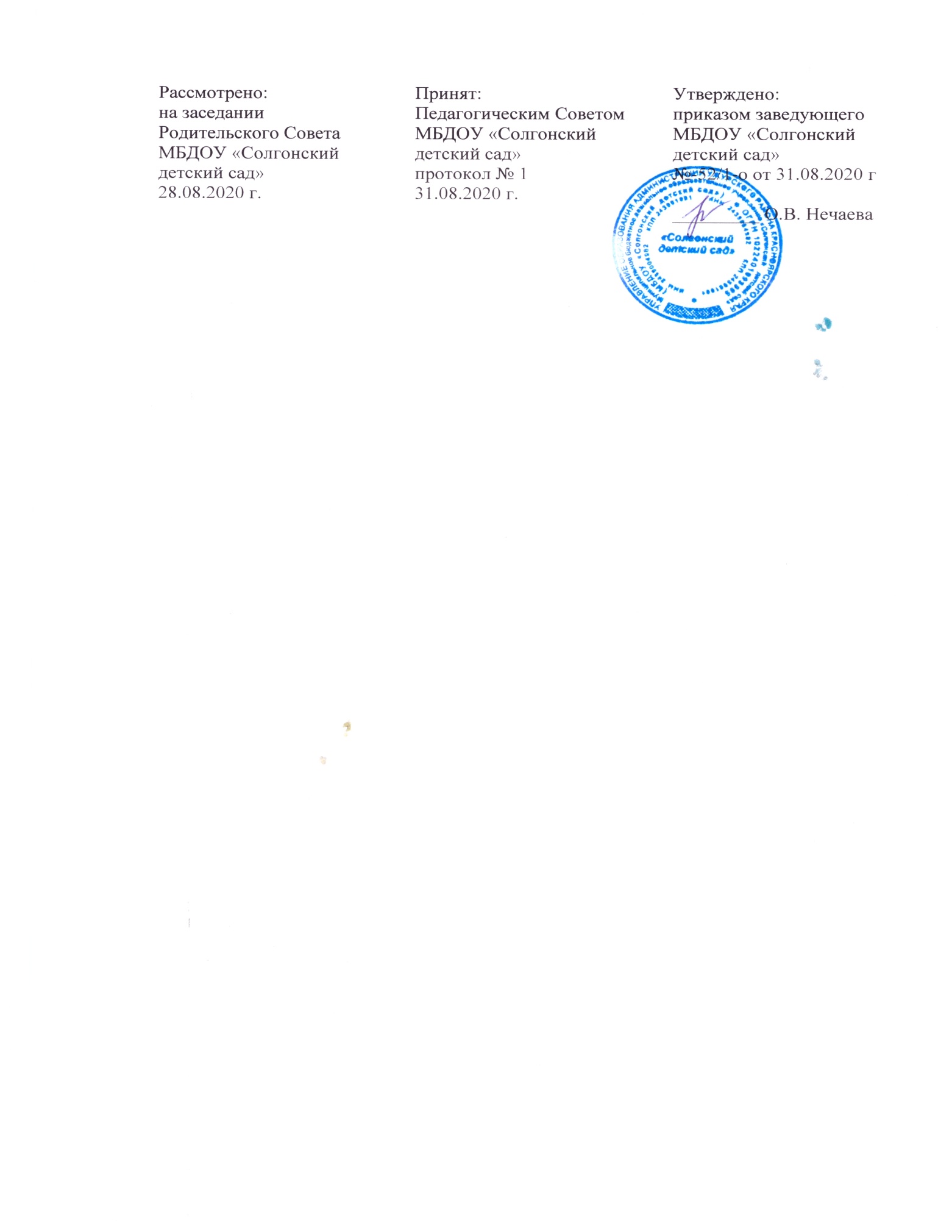 ПОЛОЖЕНИЕ ОБ ОФИЦИАЛЬНОМ САЙТЕмуниципального бюджетного дошкольного образовательногоучреждения «Солгонский детский сад»с. Солгон, 2020 г.